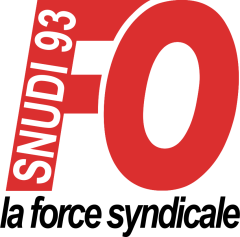 Carte Scolaire : Préparation de la rentrée 2019Nom de l’école : ………………………..	Commune : ……………………………………Téléphone : ……………………………..	Couriel : ……………………………………….Indiquez toutes situations complémentaires concernant les effectifs ; « CP (ou CE1) à 12 », ULIS, UPE2A etc.Indiquez toutes informations supplémentaires qui peuvent servir à défendre votre situation :Présence d’un local pour ouverture - Constructions de logements en cours - Conséquences sur décharge de direction - Nombre de situation d’inclusion (manque d’AVS ?) – Situation du RASED – Situation du remplacement durant l’année etc.Demande d’ouverture : Crainte de fermeture :  Autre demande (ex : poste E, G, Psy…, remplacement…,etc…) : …………………………...………………………..Ecole :		           Type d’école :Maternelle       	Ordinaire	Elémentaire             REP                 Primaire                   REP+               Autre :……..........................Nb classes banalesMoyenne élèves/classe (hors « 100% réussite »)Nb dispositifs « 100% réussite »Moyenne élèves/dispositif « 100% réussite »